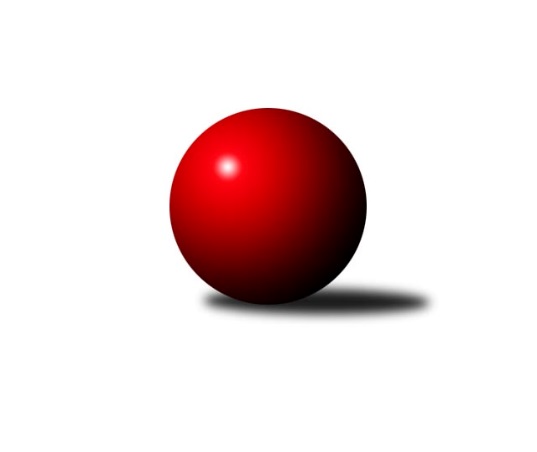 Č.16Ročník 2017/2018	17.2.2018Nejlepšího výkonu v tomto kole: 3319 dosáhlo družstvo: TJ Slovan Kamenice nad Lipou3. KLM D 2017/2018Výsledky 16. kolaSouhrnný přehled výsledků:KK Slovan Rosice B	- SK Baník Ratiškovice	7:1	3282:3137	12.0:12.0	17.2.TJ BOPO Třebíč	- TJ Lokomotiva České Budějovice 	0:0	0:0	0.0:0.0	17.2.SK Podlužan Prušánky 	- TJ Centropen Dačice B	5:3	3280:3201	13.5:10.5	17.2.KK Slavoj Žirovnice 	- TJ Sokol Slavonice A	7:1	3287:3097	14.0:10.0	17.2.TJ Slovan Kamenice nad Lipou	- TJ Sokol Husovice C	7:1	3319:3089	19.0:5.0	17.2.TJ Sokol Šanov 	- TJ Sokol Mistřín 	0:0	0:0	0.0:0.0	17.2.Tabulka družstev:	1.	TJ Slovan Kamenice nad Lipou	14	12	0	2	83.0 : 29.0 	199.5 : 136.5 	 3249	24	2.	SK Podlužan Prušánky	15	10	1	4	73.5 : 46.5 	193.0 : 167.0 	 3259	21	3.	TJ Sokol Šanov	12	9	0	3	57.0 : 39.0 	156.5 : 131.5 	 3258	18	4.	KK Slavoj Žirovnice	14	9	0	5	63.0 : 49.0 	169.0 : 167.0 	 3214	18	5.	TJ Lokomotiva České Budějovice	12	8	0	4	62.5 : 33.5 	166.5 : 121.5 	 3253	16	6.	SK Baník Ratiškovice	14	6	1	7	55.0 : 57.0 	172.5 : 163.5 	 3184	13	7.	TJ Centropen Dačice B	13	6	0	7	51.0 : 53.0 	146.0 : 166.0 	 3241	12	8.	TJ Sokol Slavonice A	15	5	2	8	51.0 : 69.0 	168.5 : 191.5 	 3183	12	9.	TJ Sokol Husovice C	14	5	0	9	48.0 : 64.0 	168.5 : 167.5 	 3234	10	10.	TJ Sokol Mistřín	15	3	3	9	46.0 : 74.0 	171.5 : 188.5 	 3191	9	11.	KK Slovan Rosice B	15	3	1	11	36.0 : 84.0 	147.5 : 212.5 	 3142	7	12.	TJ BOPO Třebíč	13	3	0	10	38.0 : 66.0 	133.0 : 179.0 	 3190	6Podrobné výsledky kola:	 KK Slovan Rosice B	3282	7:1	3137	SK Baník Ratiškovice	Michal Hrdlička *1	132 	 138 	 127 	123	520 	 3:1 	 513 	 122	133 	 137	121	Pavel Holomek	Jan Mecerod	138 	 169 	 133 	145	585 	 2:2 	 533 	 148	115 	 140	130	Tomáš Mráka	Miroslav Ptáček	163 	 135 	 153 	146	597 	 2:2 	 551 	 117	144 	 141	149	Tomáš Koplík ml.	Karel Plaga	149 	 117 	 125 	138	529 	 2:2 	 492 	 151	121 	 101	119	Václav Podéšť	Michal Klvaňa	133 	 154 	 137 	127	551 	 2:2 	 512 	 144	114 	 115	139	Aleš Zálešák	Petr Špatný	113 	 154 	 112 	121	500 	 1:3 	 536 	 143	122 	 137	134	Viktor Výletarozhodčí: střídání: *1 od 31. hodu Kamil OndroušekNejlepší výkon utkání: 597 - Miroslav Ptáček	 TJ BOPO Třebíč	0	0:0	0	TJ Lokomotiva České Budějovice rozhodčí: 	 SK Podlužan Prušánky 	3280	5:3	3201	TJ Centropen Dačice B	Jan Zálešák	146 	 140 	 131 	160	577 	 2.5:1.5 	 534 	 133	148 	 131	122	Jiří Malínek	Vojtěch Novák	151 	 125 	 130 	134	540 	 2:2 	 556 	 148	130 	 146	132	Lukáš Prkna	Lukáš Hlavinka	118 	 123 	 125 	132	498 	 1:3 	 508 	 119	121 	 127	141	Vlastimil Musel	Dominik Fojtík	145 	 129 	 157 	126	557 	 3:1 	 533 	 141	145 	 123	124	Petr Semorád	Zdeněk Zálešák	159 	 149 	 134 	133	575 	 3:1 	 519 	 128	122 	 128	141	Petr Janákrozhodčí: Nejlepší výkon utkání: 577 - Jan Zálešák	 KK Slavoj Žirovnice 	3287	7:1	3097	TJ Sokol Slavonice A	Jakub Kožich	134 	 131 	 159 	144	568 	 2:2 	 559 	 138	142 	 141	138	Jiří Svoboda	Miroslav Čekal	129 	 133 	 133 	156	551 	 2:2 	 537 	 138	128 	 135	136	Pavel Blažek	David Švéda	149 	 160 	 132 	138	579 	 3:1 	 501 	 122	115 	 137	127	Jiří Ondrák ml. *1	František Kožich	122 	 136 	 133 	123	514 	 1:3 	 506 	 126	146 	 105	129	Zdeněk Holub	Pavel Ryšavý	135 	 130 	 116 	134	515 	 2:2 	 507 	 146	110 	 113	138	Michal Dostál	Libor Kočovský	136 	 158 	 126 	140	560 	 4:0 	 487 	 115	135 	 121	116	Jiří Matoušek *2rozhodčí: střídání: *1 od 61. hodu Miroslav Bartoška, *2 od 61. hodu Rudolf BorovskýNejlepší výkon utkání: 579 - David Švéda	 TJ Slovan Kamenice nad Lipou	3319	7:1	3089	TJ Sokol Husovice C	Jakub Ouhel	140 	 138 	 175 	152	605 	 4:0 	 524 	 129	121 	 145	129	Lukáš Chadim	Lukáš Dúška	153 	 150 	 123 	136	562 	 2:2 	 548 	 136	138 	 131	143	Tomáš Válka	Petr Šindelář	137 	 153 	 123 	149	562 	 4:0 	 507 	 135	131 	 122	119	Karel Gabrhel	David Dúška *1	117 	 115 	 116 	150	498 	 2:2 	 505 	 132	140 	 107	126	Radim Meluzín	Karel Dúška	156 	 126 	 146 	136	564 	 3:1 	 527 	 106	147 	 141	133	Petr Trusina	Pavel Ježek	137 	 127 	 135 	129	528 	 4:0 	 478 	 111	118 	 130	119	Igor Sedlákrozhodčí: střídání: *1 od 61. hodu Jiří ŠindelářNejlepší výkon utkání: 605 - Jakub Ouhel	 TJ Sokol Šanov 	0	0:0	0	TJ Sokol Mistřín rozhodčí: Pořadí jednotlivců:	jméno hráče	družstvo	celkem	plné	dorážka	chyby	poměr kuž.	Maximum	1.	Petr Mika 	TJ Sokol Šanov 	576.93	372.6	204.3	2.1	7/7	(632)	2.	Jakub Kožich 	KK Slavoj Žirovnice 	564.72	370.0	194.7	3.5	9/9	(590)	3.	Jiří Malínek 	TJ Centropen Dačice B	564.51	373.2	191.4	4.5	9/9	(617)	4.	Jakub Ouhel 	TJ Slovan Kamenice nad Lipou	560.88	362.7	198.2	2.0	7/8	(605)	5.	Zdeněk Kamiš 	TJ Lokomotiva České Budějovice 	557.94	370.1	187.8	3.0	6/6	(611)	6.	Aleš Procházka 	TJ Sokol Šanov 	553.90	371.1	182.8	3.2	7/7	(601)	7.	Tomáš Válka 	TJ Sokol Husovice C	553.24	375.0	178.2	4.7	7/9	(576)	8.	Marek Rozsíval 	TJ Sokol Husovice C	552.15	365.0	187.2	4.2	8/9	(592)	9.	Jan Zálešák 	SK Podlužan Prušánky 	551.57	366.1	185.4	3.8	9/9	(577)	10.	Zdeněk Zálešák 	SK Podlužan Prušánky 	551.19	366.8	184.4	3.4	9/9	(596)	11.	Jiří Svoboda 	TJ Sokol Slavonice A	550.87	368.5	182.3	2.9	9/9	(579)	12.	Karel Dúška 	TJ Slovan Kamenice nad Lipou	548.61	368.6	180.0	3.4	8/8	(594)	13.	Jiří Reban 	TJ Lokomotiva České Budějovice 	548.12	368.2	179.9	4.6	6/6	(573)	14.	Dominik Fojtík 	SK Podlužan Prušánky 	547.65	372.3	175.4	4.9	7/9	(611)	15.	Bohumil Drápela 	TJ BOPO Třebíč	547.65	361.7	185.9	3.3	10/10	(590)	16.	Lukáš Chadim 	TJ Sokol Husovice C	547.55	367.9	179.6	4.0	7/9	(575)	17.	Milan Volf 	TJ Sokol Šanov 	547.55	367.0	180.6	4.0	5/7	(568)	18.	ml. Šplíchal 	TJ BOPO Třebíč	546.67	369.5	177.1	6.2	7/10	(578)	19.	Lukáš Prkna 	TJ Centropen Dačice B	545.78	373.8	172.0	5.8	8/9	(617)	20.	Viktor Výleta 	SK Baník Ratiškovice	545.61	359.3	186.4	3.8	7/7	(607)	21.	Zbyněk Bábíček 	TJ Sokol Mistřín 	545.30	361.9	183.4	4.7	6/8	(580)	22.	David Dúška 	TJ Slovan Kamenice nad Lipou	545.02	365.2	179.8	3.9	8/8	(592)	23.	Karel Kunc 	TJ Centropen Dačice B	544.93	362.6	182.3	3.6	6/9	(562)	24.	Jiří Matoušek 	TJ Sokol Slavonice A	544.00	371.0	173.0	4.3	7/9	(583)	25.	Tomáš Reban 	TJ Lokomotiva České Budějovice 	543.98	369.3	174.7	6.2	6/6	(567)	26.	Martin Voltr 	TJ Lokomotiva České Budějovice 	543.17	361.9	181.3	3.1	6/6	(575)	27.	Miroslav Mátl 	TJ BOPO Třebíč	542.50	365.8	176.7	2.3	8/10	(584)	28.	Stanislav Žáček 	KK Slovan Rosice B	542.08	364.5	177.6	4.0	6/8	(627)	29.	Petr Šindelář 	TJ Slovan Kamenice nad Lipou	542.06	368.5	173.6	6.3	7/8	(600)	30.	Lukáš Dúška 	TJ Slovan Kamenice nad Lipou	541.80	363.4	178.4	4.3	7/8	(596)	31.	Lukáš Hlavinka 	SK Podlužan Prušánky 	541.49	359.8	181.7	2.8	9/9	(573)	32.	David Švéda 	KK Slavoj Žirovnice 	541.36	364.0	177.4	3.6	9/9	(601)	33.	František Jakoubek 	TJ BOPO Třebíč	540.25	366.6	173.7	5.5	8/10	(576)	34.	Libor Kočovský 	KK Slavoj Žirovnice 	540.06	358.0	182.1	3.2	9/9	(609)	35.	ml. Esterka 	SK Podlužan Prušánky 	539.86	372.9	167.0	6.5	6/9	(561)	36.	Lukáš Křížek 	TJ Centropen Dačice B	538.78	367.9	170.9	5.9	8/9	(587)	37.	Tomáš Červenka 	TJ Sokol Šanov 	537.57	361.4	176.2	6.4	5/7	(585)	38.	Pavel Černý 	TJ Lokomotiva České Budějovice 	537.04	364.8	172.3	5.6	6/6	(567)	39.	Pavel Holomek 	SK Baník Ratiškovice	536.93	365.3	171.6	6.7	6/7	(571)	40.	Michal Tušl 	SK Baník Ratiškovice	536.88	363.7	173.2	5.0	5/7	(602)	41.	Radim Pešl 	TJ Sokol Mistřín 	536.24	367.1	169.2	6.8	7/8	(566)	42.	Petr Semorád 	TJ Centropen Dačice B	535.92	360.0	176.0	6.0	6/9	(573)	43.	Vojtěch Novák 	SK Podlužan Prušánky 	535.16	365.7	169.5	5.2	8/9	(563)	44.	Luděk Svozil 	TJ Sokol Mistřín 	534.66	365.2	169.5	3.9	8/8	(571)	45.	Michal Stieranka 	TJ Sokol Šanov 	534.60	356.6	178.0	6.6	5/7	(610)	46.	Aleš Zálešák 	SK Baník Ratiškovice	534.57	358.6	175.9	6.5	7/7	(600)	47.	Zbyněk Cízler 	TJ Sokol Mistřín 	533.97	358.5	175.5	3.9	6/8	(569)	48.	Pavel Ryšavý 	KK Slavoj Žirovnice 	533.16	362.3	170.8	5.5	9/9	(587)	49.	Radek Blaha 	TJ Sokol Mistřín 	532.50	366.8	165.7	7.0	6/8	(553)	50.	Vlastimil Musel 	TJ Centropen Dačice B	530.04	360.3	169.8	7.0	7/9	(582)	51.	Patrik Solař 	KK Slavoj Žirovnice 	529.97	361.4	168.5	6.7	7/9	(559)	52.	Miroslav Ptáček 	KK Slovan Rosice B	528.27	361.0	167.3	5.4	6/8	(597)	53.	Jan Sýkora 	TJ Lokomotiva České Budějovice 	527.51	363.1	164.4	6.2	5/6	(540)	54.	Miroslav Bartoška 	TJ Sokol Slavonice A	527.21	364.5	162.7	7.6	7/9	(573)	55.	Filip Šupčík 	TJ BOPO Třebíč	525.81	365.4	160.4	6.9	7/10	(575)	56.	Rudolf Borovský 	TJ Sokol Slavonice A	525.75	351.9	173.8	5.6	6/9	(545)	57.	Pavel Blažek 	TJ Sokol Slavonice A	524.31	353.3	171.0	6.4	6/9	(575)	58.	Jakub Cizler 	TJ Sokol Mistřín 	524.14	360.0	164.1	6.2	7/8	(557)	59.	Zdeněk Holub 	TJ Sokol Slavonice A	523.97	356.3	167.7	5.9	7/9	(559)	60.	Petr Špatný 	KK Slovan Rosice B	523.63	358.0	165.6	6.6	8/8	(553)	61.	Jiří Staník 	TJ Sokol Šanov 	523.50	351.0	172.5	6.0	5/7	(576)	62.	Radim Meluzín 	TJ Sokol Husovice C	523.22	356.5	166.7	5.9	8/9	(557)	63.	Václav Podéšť 	SK Baník Ratiškovice	516.75	357.1	159.7	6.9	7/7	(581)	64.	František Kožich 	KK Slavoj Žirovnice 	515.55	354.7	160.9	6.8	7/9	(550)	65.	Ľubomír Kalakaj 	KK Slovan Rosice B	515.43	354.1	161.3	8.9	7/8	(545)	66.	Igor Sedlák 	TJ Sokol Husovice C	514.83	360.1	154.7	6.3	6/9	(553)	67.	Pavel Šplíchal  st.	TJ BOPO Třebíč	508.78	349.8	159.0	7.0	9/10	(557)		Jan Mecerod 	KK Slovan Rosice B	573.50	386.0	187.5	2.5	1/8	(585)		Petr Streubel  st.	KK Slovan Rosice B	570.00	349.0	221.0	3.0	1/8	(570)		Tomáš Bártů 	TJ Centropen Dačice B	552.00	339.0	213.0	1.0	1/9	(552)		Michal Hrdlička 	KK Slovan Rosice B	551.72	368.5	183.2	3.8	5/8	(596)		Stanislav Polášek 	TJ Sokol Mistřín 	550.00	376.0	174.0	5.0	1/8	(555)		Petr Bakaj 	TJ Sokol Šanov 	548.50	363.1	185.4	6.2	2/7	(579)		Pavel Ježek 	TJ Slovan Kamenice nad Lipou	545.10	357.6	187.6	3.6	5/8	(600)		Pavel Švec 	TJ BOPO Třebíč	543.00	360.0	183.0	11.0	1/10	(543)		Tomáš Koplík  ml.	SK Baník Ratiškovice	540.50	358.3	182.3	3.5	2/7	(551)		Vladimír Dřevo 	TJ BOPO Třebíč	540.50	361.5	179.0	3.3	4/10	(550)		Petr Kesjár 	TJ Sokol Šanov 	539.00	386.0	153.0	8.0	1/7	(541)		Martin Fiala 	TJ Sokol Mistřín 	538.50	357.0	181.5	4.0	2/8	(562)		Dalibor Dvorník 	TJ Sokol Husovice C	537.25	361.0	176.3	4.0	4/9	(558)		Zdeněk Sedláček 	TJ Sokol Mistřín 	535.00	360.0	175.0	6.0	1/8	(535)		Michal Dostál 	TJ Sokol Slavonice A	534.67	355.3	179.3	5.7	3/9	(579)		Michal Klvaňa 	KK Slovan Rosice B	534.29	359.0	175.3	7.3	5/8	(551)		Martin Gabrhel 	TJ Sokol Husovice C	534.17	369.6	164.6	9.3	5/9	(568)		Jakub Tomančák 	SK Baník Ratiškovice	533.67	370.7	163.0	4.7	3/7	(574)		Tomáš Mráka 	SK Baník Ratiškovice	533.00	352.0	181.0	7.0	1/7	(533)		Láďa Chalupa 	TJ Sokol Slavonice A	532.33	346.0	186.3	8.0	1/9	(550)		Michal Pálka 	SK Podlužan Prušánky 	532.00	367.0	165.0	11.0	1/9	(532)		Josef Blaha 	TJ Sokol Mistřín 	531.00	356.0	175.0	3.0	1/8	(531)		Jiří Ondrák  ml.	TJ Sokol Slavonice A	528.85	360.1	168.8	6.5	5/9	(548)		Petr Janák 	TJ Centropen Dačice B	528.00	362.3	165.7	2.7	3/9	(562)		Kamil Ondroušek 	KK Slovan Rosice B	527.33	349.3	178.0	6.7	3/8	(533)		Kamil Polomski 	TJ BOPO Třebíč	526.00	360.0	166.0	4.0	1/10	(526)		Stanislav Červenka 	TJ Sokol Šanov 	525.25	367.0	158.3	8.0	4/7	(550)		Daniel Malý 	TJ BOPO Třebíč	524.00	357.0	167.0	7.0	1/10	(524)		Dominik Schüller 	SK Baník Ratiškovice	523.08	353.8	169.3	7.9	4/7	(554)		Marek Ingr 	TJ Sokol Mistřín 	522.53	349.2	173.3	5.3	5/8	(565)		Václav Klojda  ml.	TJ Lokomotiva České Budějovice 	521.50	351.0	170.5	4.5	2/6	(522)		Jiří Šindelář 	TJ Slovan Kamenice nad Lipou	520.00	360.0	160.0	6.0	1/8	(520)		Stanislav Zálešák 	SK Podlužan Prušánky 	517.17	362.7	154.5	6.5	3/9	(543)		Petr Trusina 	TJ Sokol Husovice C	516.38	354.4	162.0	8.3	4/9	(533)		Michal Šimek 	SK Podlužan Prušánky 	514.00	346.0	168.0	7.0	1/9	(514)		Milan Bělíček 	KK Slovan Rosice B	513.33	356.0	157.3	7.2	2/8	(557)		Stanislav Dvořák 	TJ Centropen Dačice B	513.20	349.8	163.4	10.0	5/9	(560)		Milan Podhradský 	TJ Slovan Kamenice nad Lipou	507.67	355.0	152.7	7.0	3/8	(531)		Karel Gabrhel 	TJ Sokol Husovice C	507.00	339.0	168.0	9.0	1/9	(507)		Karel Plaga 	KK Slovan Rosice B	504.04	353.2	150.9	7.0	5/8	(544)		Luděk Vacenovský 	SK Baník Ratiškovice	503.50	337.5	166.0	8.0	2/7	(504)		Radim Máca 	TJ Sokol Husovice C	502.67	344.0	158.7	6.0	3/9	(517)		Miroslav Čekal 	KK Slavoj Žirovnice 	502.40	356.8	145.6	12.1	5/9	(551)		Jan Grygar 	TJ BOPO Třebíč	492.00	335.0	157.0	12.0	3/10	(523)		Kamil Hlavizňa 	KK Slovan Rosice B	492.00	339.0	153.0	10.0	1/8	(492)		Radek Horák 	TJ Sokol Mistřín 	483.00	326.0	157.0	4.0	1/8	(483)		Petr Khol 	TJ Sokol Mistřín 	464.00	331.0	133.0	9.0	1/8	(464)Sportovně technické informace:Starty náhradníků:registrační číslo	jméno a příjmení 	datum startu 	družstvo	číslo startu7232	Zdeněk Zálešák	17.02.2018	SK Podlužan Prušánky 	5x15038	Lukáš Hlavinka	17.02.2018	SK Podlužan Prušánky 	5x15793	Aleš Zálešák	17.02.2018	SK Baník Ratiškovice	3x5761	Pavel Ježek	17.02.2018	TJ Slovan Kamenice nad Lipou	3x20289	Jiří Šindelář	17.02.2018	TJ Slovan Kamenice nad Lipou	3x18302	Michal Hrdlička	17.02.2018	KK Slovan Rosice B	1x12607	Lukáš Chadim	17.02.2018	TJ Sokol Husovice C	5x12389	Petr Janák	17.02.2018	TJ Centropen Dačice B	1x18353	Petr Semorád	17.02.2018	TJ Centropen Dačice B	1x20277	Vlastimil Musel	17.02.2018	TJ Centropen Dačice B	2x15957	Tomáš Mráka	17.02.2018	SK Baník Ratiškovice	1x3096	Pavel Blažek	17.02.2018	TJ Sokol Slavonice A	4x3100	Jiří Svoboda	17.02.2018	TJ Sokol Slavonice A	5x4989	Miroslav Bartoška	17.02.2018	TJ Sokol Slavonice A	5x10975	Jiří Ondrák ml.	17.02.2018	TJ Sokol Slavonice A	4x11731	Zdeněk Holub	17.02.2018	TJ Sokol Slavonice A	4x3085	Rudolf Borovský	17.02.2018	TJ Sokol Slavonice A	5x20775	David Švéda	17.02.2018	KK Slavoj Žirovnice 	5x3021	František Kožich	17.02.2018	KK Slavoj Žirovnice 	5x24918	Kamil Ondroušek	17.02.2018	KK Slovan Rosice B	2x19575	Lukáš Prkna	17.02.2018	TJ Centropen Dačice B	2x6397	Jiří Malínek	17.02.2018	TJ Centropen Dačice B	2x19457	Petr Šindelář	17.02.2018	TJ Slovan Kamenice nad Lipou	3x22305	Lukáš Dúška	17.02.2018	TJ Slovan Kamenice nad Lipou	4x3062	Karel Dúška	17.02.2018	TJ Slovan Kamenice nad Lipou	4x19352	Jakub Ouhel	17.02.2018	TJ Slovan Kamenice nad Lipou	4x15816	Tomáš Válka	17.02.2018	TJ Sokol Husovice C	5x22326	Dominik Fojtík	17.02.2018	SK Podlužan Prušánky 	5x21792	Jan Zálešák	17.02.2018	SK Podlužan Prušánky 	5x18757	Stanislav Esterka	17.02.2018	SK Podlužan Prušánky 	5x22477	Jan Mecerod	17.02.2018	KK Slovan Rosice B	4x8225	Karel Plaga	17.02.2018	KK Slovan Rosice B	4x9798	Petr Špatný	17.02.2018	KK Slovan Rosice B	4x22547	Tomáš Koplík	17.02.2018	SK Baník Ratiškovice	3x3029	Miroslav Čekal	17.02.2018	KK Slavoj Žirovnice 	3x19145	Michal Dostál	17.02.2018	TJ Sokol Slavonice A	1x7176	Pavel Holomek	17.02.2018	SK Baník Ratiškovice	3x18980	Michal Klvaňa	17.02.2018	KK Slovan Rosice B	4x14656	Libor Kočovský	17.02.2018	KK Slavoj Žirovnice 	5x21662	Jiří Matoušek	17.02.2018	TJ Sokol Slavonice A	5x14417	Pavel Ryšavý	17.02.2018	KK Slavoj Žirovnice 	5x7335	Miroslav Ptáček	17.02.2018	KK Slovan Rosice B	4x23813	Igor Sedlák	17.02.2018	TJ Sokol Husovice C	5x18134	Jakub Kožich	17.02.2018	KK Slavoj Žirovnice 	4x21189	Karel Gabrhel	17.02.2018	TJ Sokol Husovice C	2x10156	Václav Podéšť	17.02.2018	SK Baník Ratiškovice	3x20790	Vojtěch Novák	17.02.2018	SK Podlužan Prušánky 	3x13220	Viktor Výleta	17.02.2018	SK Baník Ratiškovice	3x19492	David Dúška	17.02.2018	TJ Slovan Kamenice nad Lipou	4x20840	Radim Meluzín	17.02.2018	TJ Sokol Husovice C	4x15159	Petr Trusina	17.02.2018	TJ Sokol Husovice C	1x
Hráči dopsaní na soupisku:registrační číslo	jméno a příjmení 	datum startu 	družstvo	Program dalšího kola:17. kolo24.2.2018	so	10:00	SK Baník Ratiškovice - TJ Sokol Husovice C	24.2.2018	so	10:00	TJ Lokomotiva České Budějovice  - KK Slavoj Žirovnice 	24.2.2018	so	10:00	TJ Centropen Dačice B - TJ BOPO Třebíč	24.2.2018	so	10:00	TJ Sokol Mistřín  - SK Podlužan Prušánky 	24.2.2018	so	13:30	TJ Sokol Slavonice A - KK Slovan Rosice B	24.2.2018	so	16:00	TJ Sokol Šanov  - TJ Slovan Kamenice nad Lipou	Nejlepší šestka kola - absolutněNejlepší šestka kola - absolutněNejlepší šestka kola - absolutněNejlepší šestka kola - absolutněNejlepší šestka kola - dle průměru kuželenNejlepší šestka kola - dle průměru kuželenNejlepší šestka kola - dle průměru kuželenNejlepší šestka kola - dle průměru kuželenNejlepší šestka kola - dle průměru kuželenPočetJménoNázev týmuVýkonPočetJménoNázev týmuPrůměr (%)Výkon7xJakub OuhelKamenice n. L.6052xMiroslav PtáčekRosice B113.185971xMiroslav PtáčekRosice B5976xJakub OuhelKamenice n. L.112.086051xJan MecerodRosice B5851xJan MecerodRosice B110.95856xDavid ŠvédaŽirovnice 5795xDavid ŠvédaŽirovnice 108.415793xJan ZálešákPrušánky5773xJan ZálešákPrušánky106.875777xZdeněk ZálešákPrušánky5755xZdeněk ZálešákPrušánky106.5575